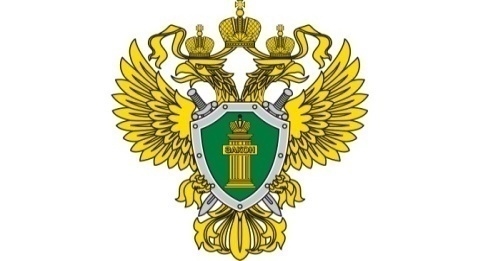 ПАМЯТКАТрудовая занятость несовершеннолетнихПрокуратура Ужурского района2023 г.